             Газета издана приходом Храма Всех Святых с.Чажемто  и названа в честь св. блвв. кн. Петра и кн. Февронии Муромских (память 8 июля. День Семьи,  Любви и Верности)                                                                         «СЕКРЕТЫ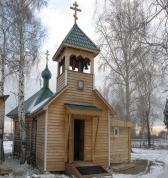         семейного счастья»          №9    январь 2015гПриход Всех Святых сЧажемтоВ  российских школах ввели  предметы: «Основы православной культуры» и «Основы светской этики».  Рассмотрим, что за этим стоит…           Этика - Совокупность норм поведения, мораль какой-нибудь общественной группы. Светский - мирской, нецерковный.  Светский гуманизм - мировоззрение, отменяющее веру в Бога. В  2010 году на XVIII  Рождественских Образовательных Чтениях  Патриарх Московский и всея Руси Кирилл предупредил: «Наши сограждане должны знать, что светская этика — это нерелигиозная, то есть атеистическая мораль». Родители думают, что их детей научат светскому этикету, правилам приличия. Но это не  так.   — Что кроется под загадочным названием «светская этика»? (интервью с Е.Назаровой, педагогом с 20-летним стажем.).— Это занимательный вопрос. Основная претензия к этому курсу - непонимание, зачем его преподавать. Потому что светская этика — это те нормы поведения и морали, по которым живет современное  общество, общество без Бога. Родители боятся, что на уроках «Православной культуры» их чадам будут что-то деревянным крестом вколачивать в голову. Грубо говоря, многие выбирают светскую этику «с перепугу».  На  уроках же ОПК изучают не собственно Православие, а православную культуру. Поэтому на занятиях  речь идёт о том, как православный христианин должен поступать в той или иной ситуации.  Из беседы с руководителем  центра  кризисной психологии при Патриаршем подворье  (Москва) Михаилом Хасьминским.— Михаил, что лучше выбрать для детей  «Основы  православной культуры» или «Светскую этику»?  
—  Мне приходится работать с людьми, которые не могут справиться с теми или иными жизненными потрясениями. И разбираясь в их ситуациях, я  вижу, в чем их главная беда. Она — в отсутствии того, что часто называют «жизненным стержнем»,  в отсутствии внутренней иерархии ценностей. Я  убежден, правильное  преподавание в школе «Основ православной культуры» уберегло бы многих моих пациентов от необходимости обращаться ко мне за помощью.
—Но разве курс светской этики не дает человеку такой же стержень?
—  Не дает. В предмете «светская этика» много говорится о духовности,  самопожертвовании, добре и зле, но критериев не дается.  Например, девочку отправляют изучать светскую этику. На  уроках ей говорят, что девственность надо хранить. Но на вопрос, а зачем ее вообще хранить, светская этика ответить  не сможет. И, не дай Бог конечно, но если эта девочка рано лишится девственности,  то вопрос «почему это случилось» ее родители должны адресовать уже себе. Остановить здесь может лишь табу религиозного плана. Так сказано — так надо, потому что это чистота. И за это придется держать ответ. Еще один  важный момент. Преподаватель ОПК  говорит не только от себя, не только от имени родителей. Появляется авторитет, который выше сиюминутной человеческой морали. Почему нельзя? Потому что так заповедал людям Творец. Не прислушаться к этому Абсолюту очень сложно.  Когда ученики подрастут, они могут бунтовать против заповедей этого Абсолюта, может быть, будут нарушать их. Но просто отмахнуться от понятий о добре и зле, которые даны Богом, а  не человеком  им не удастся.При всем уважении к  модулям курса я считаю их несравнимыми между собой, потому что «Основы светской этики» остаются не более чем обзором и перечислением разных человеческих мнений и версий о плохом и хорошем. А «Основы православной культуры» дают реальный шанс правильно сформировать личность ребенка. С педагогической и психологичес- кой точек зрения между одним и другим — пропасть. К чему призывает  общество? Бери от жизни все! Ты должен быть успешным, сильным. А если  нет возможности «взять от жизни все»? Светская этика в данном случае не поможет. У человека возникает состояние безысходности.  И тогда, либо сознание изменится на религиозное, если семя посеяно, либо человек уйдет в депрессию или покончит жизнь самоубийством. 
  Никто не хочет, чтобы его ребенок, когда вырастет, попал в какую-нибудь секту. Но шансы попасть туда резко вырастают, если человек не знает своей религии. Свято место пусто не бывает. Если не заложили фундамента своей веры, то легко подберется вера чужая. И когда ваше чадо будет пропадать у каких-нибудь сектантов, что вы станете делать? Светская этика – это учение о вседозволенности. Так в  пособии для учащихся  содержится учение, о том, что «человек сам может определить, что такое добро, а что такое зло». На Западе это уже определили: однополые браки – это хорошо, и они вошли в быт  как вполне нормальное явление. Несовершеннолетние дети могут подать в суд на родителей только за то, что те повысили на них голос. На Западе это -  хорошо. И все это идет к нам. А что творится в семейной жизни? Половина браков распадаются, многие живут, как в аду. Сколько поколений детей уже потеряно в этом «аду»? Может быть, этим людям никто  не поведал о тех же святых супругах – Петре и Февронии, о том, как можно любить и беречь друг друга, каким может быть семейное счастье, если строить его на основе традиционных духовно-нравственных ценностей.    Когда речь заходит о модуле «Основы светской этики»,  возникает вопрос: «От имени кого преподается этот  предмет и чьё учение он предлагает?» Ответа нет. Авторы  учебного пособия «Основы светской этики» почему-то скрыли  свои имена. Кто или что скрывается за этой анонимностью?     Главное к чему призывает светская этика - это толерантность.  Если открыть словарь медицинских терминов, то в нем найдем следующее определение:   толерантность — это уступчивость живого организма к инфекции, потеря способности защищаться. Внедрение этого слова в современную  жизнь — это насмешка над теми, кто его употребляет, не догадываясь о его сути. Быть толерантным значит - терпимо относиться к любой социальной заразе. . Православие можно сравнить с правилами дорожного движения. Можно, конечно,  ехать и без правил по дороге. Куда-нибудь и доедешь, если сильно повезет. Но, скорее всего, попадешь в аварию. Но так же ведь и в духовной жизни — если не следовать определенным наработанным правилам, то жизненной катастрофы избежать вряд ли получится.  Поэтому при выборе модуля-предмета  или смене модуля родители должны ясно осознавать, что так называемая «светская этика» — это не какой-то  нейтральный предмет, а атеистический учебный курс, который не случайно противопоставляется основам религиозной культуры, а следовательно — и традиционному для России духовно-нравственному воспитанию, основанному на родной православной культуре, к которой исторически принадлежит ребенок и его родители.          Православные идеалы и современная жизнь(из беседы с И.Я. Медведевой детским психологом, членом Совета по защите семьи и традиционных ценностей при Президенте РФ)Мы должны учить детей безкорыстию, так как сегодняшняя жизнь ориентирует только на достижение материального благополучия. Деньги обращены в некую сверхценность. Дети это впитывают и воспринимают образ жизни  богатых людей, как  эталон, и к своим родителям предъявляют претензии. Православное воспитание призывает к взаимопомощи, к тому, чтобы жить интересами других. Современная  жизнь  отдаляет людей друг от друга.. Этому способствует компьютерная зависимость. Таким детям  не только другие люди не нужны - они сами себе уже не нужны. У них ослабевают  даже  жизненные потребности - в еде, сне, свежем воздухе. Об общении с другими людьми и тем более заботе о них уже нет и речи.  .  По Евангелию, многие последние здесь, будут первыми в жизни вечной, те которые всем уступают и садятся где-то с краю.  И мы  православные, думаем о том, чтобы наши  дети до конца своей земной жизни успели спасти свою душу для жизни вечной, а общество  ориентирует их на конкурентную борьбу. Быть главным, растолкать всех локтями, выйти в «перваки» и  успеть насладиться всем на свете. Надо знать, что в нашей  национальной генетической памяти нет всеобщей ориентации на личное первенство. У нас мало детей с так называемым спортивным характером. Но эти уродливые черты детям усиленно прививают. Но не все могут быть первыми и поэтому у  детей развиваются  неврозы.Например, детские конкурсы красоты. Это  страшное растление детских душ. Я была на конкурсе в Тюмени. Маленькие девочки ходили по подиуму, как будто они опытные блудницы. Их так научили ходить в модельном бюро. Самое ужасное произошло, когда девочки, не прошедшие во 2 тур, начали рыдать, как взрослые женщины. А родители смотрели на них с недовольством, т.к. они не оправдали их ожиданий. Сейчас и взрослым надо ставить головы на место.  Родители должны понимать, что конкурентность - это огромный ущерб для умственного развития. Энергия  у человека одна, и если девочка  стремиться стать победительницей конкурса красоты, ей уже не до уроков, не до чтения книг. Ни светская этика должна быть в школах, а противоположное ей православное воспитание, где девочке прививают такие черты как: приветливость, женственность, ласковость, гостеприимство, заботливость, аккуратность. А мальчика ориентируют на то, что он будет защищать свою семью, свое Отечество. Он должен стать защитником слабых.  На занятиях я сказала одному мальчику: «Выпрями спинку, ты же будущий солдат». Он ответил спокойно: «Я не буду солдатом. Мама даст взятку и меня не возьмут в армию». Разве может из него вырасти нормальный мужчина?                                                          Помяни, Господи. Мама, тебя с нами нет. Как больно и одиноко. Летит время, но с каждым годом меня всё больше терзает раскаяние, что не успела я тогда «повзрослеть», встать на ноги и сделаться твоей опорой. Нет, я не была малолеткой. Мне было уже за 20. У меня самой рос сын, но «вызреть» как следует, дорасти до понимания матери я не успела.   Ты рано схоронила мужа. 37-летняя вдова с тремя детьми. Самому младшему на момент трагической гибели папы было два с небольшим месяца… Мы редко говорили друг другу ласковые слова, не до них было. Я не всегда понимала тебя, не сочувствовала твоему нездоровью. Сильная и крепкая, я не представляла ощущений больного человека.    Вспоминая, оправдываю все твои слабости. Иногда в себе замечаю твои черты, твои выражения, твои жесты. Когда-то я укоряла тебя, что не умеешь жить, что слишком проста, добра, открыта. Ты не могла постоять за себя, прощала всех, не проводила разборки, не мстила. Я не понимала тогда, что ты была мудрее клеветников и сплетников.   Целыми днями ты, мама, трудилась. Ради нас, детей, держала корову, управлялась с ней одна безсменно, заготавливая наравне с мужиками сено. Даже сладкий кусок ты себе не могла позволить съесть. Ребятам…   А когда прихватывала спина, ты отлёживалась дня два-три, и всё. Терпела боль и никогда не обращалась к медикам. Когда только у меня самой заболела спина через многие-многие годы, я поняла, что это за боль.    Гложет совесть, точит раскаяние, съедает тоска. Твой взгляд на фотографии спокоен, а я вижу в нём упрёк. Я поняла одно: в жизни, несмотря ни на что, ты оставалась праведницей и жила по заповедям Божиим. Если бы вернуть те годы!     Но поздно… Нет мне оправдания. Мне осталось сейчас только молиться об упокоении мамы и папы. Мама умирала, а я ни священника не привезла, ни  свечку в руки не поставила горящую. А время позволяло.   Мама, тебе пришлось уйти из жизни, чтобы привести свою дочь единственную к вере, т.к. именно в скорби я поняла, что нужно идти в храм. Вот такая жертва.    Только ты знала, как я мучительно искала ответ на вопрос: «Как жить?» Теперь я знаю ответ. Я видела обеспеченных людей, но без блеска счастья в глазах. Не завидую и  тем, кто добился высокой должности… Знаю, что от смерти не застрахован никто: ни богатый, ни бедный. Нужно любой ценой сохранить в себе человека, честь и достоинство. Это под силу лишь стойким духом.    И ещё я поняла, что истинное счастье не в том, чтобы брать, а в том, чтобы отдавать: любовь, тепло, ласку, доброту. Я хочу всем людям сказать: Чтите матерей, чтите отцов, учите этому детей и внуков! Поминайте усопших родителей, молитесь за них! Тогда и ваши дети научатся делать то же самое.Первая помощь усопшему христианину.Отпевание - это прямая помощь усопшему, душа которого сильно страдает, потеряв связь с близкими людьми и столкнувшись с незнакомым духовным миром.   Сила этой  помощи зависит от присутствующих людей, способных к  молитве. Кто они? Это те, кто старается жить благочестиво, а  согрешив, каются, причащаются регулярно  на Литургии. (т.е. это те, про которых говорят: «ходит в церковь»).  Вот  их  молитву принимает Бог и подает просимое. Особенно сила этой молитвы возрастает, если отпевание происходит в церкви после Литургии, где они, родственники, братья и сестры причастились Тела и Крови Господа Иисуса Христа.  А так как и живые, и усопшие все члены одного Тела Христова (одной церкви), то и покойный становится причастником Таинства. Вот здесь блаженство (счастье) для усопшего. Но мало кто об этом думает.    Чаще всего, что происходит на отпевании в доме?  
Священник молитвы читает, а присутствующие или плачут, или поправляют фальшивые цветочки, или разговаривают, или вообще выходят из комнаты. Скорбь о земном полностью владеет разумом. Общей соборной молитвы нет.     На Литургии же все по-другому, и происходят удивительные вещи: изменяется выражение и цвет лица покойного, уменьшается запах тления. Это мы своими глазами видели даже в нашем сельском храме.   Если человек жил церковной жизнью, то можно надеться, что он был готов к встрече с духовным миром и при определенных условиях можно отпеть его и дома. Но если усопший прожил жизнь вдали от церкви (хотя крещен), то отпевание в храме - это шанс хоть как-то улучшить его положение за гробом.  А о погруженных  вообще речи не идет: это люди некрещеные. Вот и рассудите: что необходимо усопшему? Что он хотел бы иметь от живых? Какую помощь он ждет?                           Завещание матери Сын мой! С тобою я скоро расстанусь. Пришел мой черед, ухожу.Туда, где неведомы грусть и усталость, где Богу возносят хвалу.Где нету тревоги, болезни, печали; уже на пороге стою.Послушай, мой сын, что тебе завещаю, исполни же просьбу мою:Одень меня просто, без долгого сбора, и гробик попроще найди,Чтеца призови, и пусть после канона по мне прочитает псалмы.Богатых поминок с застольем не надо, как принято делать везде.Лишь гордости это греховной в усладу, но нет покаянья душе.Свези меня в церковь без светского пенья, запомни, что я говорю.Пускай хоть недолго — до погребенья — побуду лицом к алтарю.Поставь на могилу мне крест деревянный, он всех избавляет от бед.А мрамор, гранит — словно груз окаянный — усопшему в тягость и вред.Вином поминать меня, сын мой, не станешь! Про это прошу не забыть.Ведь этим лишь душу мою ты поранишь, а лучше — и вовсе не пить!В годину по мне закажи ты обедню, поставь у Распятья свечу,Подай, сколько можешь по милости, бедным — все это тебе по плечу.А если вдруг сердце забьется тревогой, ко мне на могилку приди.И преподобного Серафима правило тихо прочти...Господь Милосердный пошлет утешенье, от бед — в покаянии дверь,Проси у Него и у ближних прощенья, молися, надейся и верь.
                                                                          Протоиерей Валентин, Псковский район